UN NOSON DYWYLLAdalw gwybodaeth Ydych chi’n cofio...?Beth oedd enw’r tollborth? Beth oedd enw ceidwad y tollborth? Beth oedd oed ei ferch, Gwen? Pam roedd pawb bron yn teimlo’n ddig tuag at geidwad y tollborth? Beth ydy ystyr y ‘cae nos’? Beth waeddodd y llais o’r tu allan? Pam mae calon Tomos Wiliam yn curo dipyn bach yn gyflymach? Ers pryd roedd y Mêl wedi mynd trwy’r giât? Pam mae’r marchog yn credu’r hyn y mae Tomos Wiliam yn ei ddweud? Sut mae Tomos Wiliam yn llwyddo i weld wyneb y marchog yn y tywyllwch? 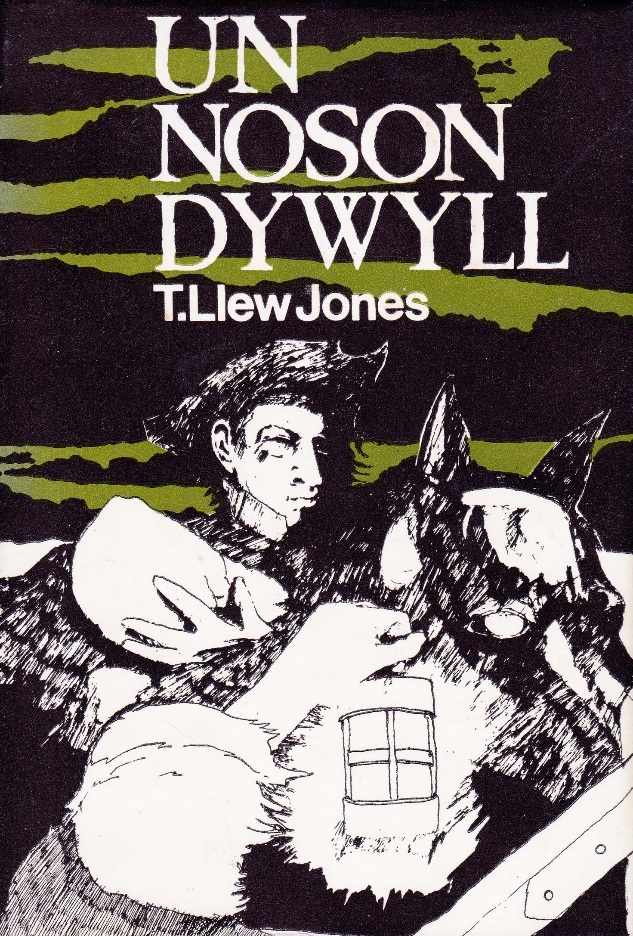 